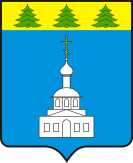 АДМИНИСТРАЦИЯ ЗНАМЕНСКОГО РАЙОНА ОРЛОВСКОЙ ОБЛАСТИПОСТАНОВЛЕНИЕ « 10 » октября 2023 года                                                                                                    № 299       с. ЗнаменскоеО внесении изменений в постановление Администрации Знаменского района Орловской области от 25 сентября 2018 года № 301 «Об утверждении муниципальной программы «Защита окружающей среды и населения от негативного воздействия отходов производства и потребления, улучшение экологического состояния территории Знаменского района Орловской области на 2019-2022 год»        В рамках исполнении полномочий Знаменского района в области обращения с твердыми коммунальными отходами, с целью упорядочения программных мероприятий и объемов финансирования муниципальной программы «Защита окружающей среды и населения от негативного воздействия отходов производства и потребления, улучшение экологического состояния территории Знаменского района Орловской области на 2019-2022 год», Администрация Знаменского района Орловской области                                         П О С Т А Н О В Л Я Е Т:      1. Внести изменения в постановление Администрации Знаменского района Орловской области от 25 сентября 2018 года № 301 «Об утверждении муниципальной программы «Защита окружающей среды и населения от негативного воздействия отходов производства и потребления, улучшение экологического состояния территории Знаменского района Орловской области на 2019-2022 год» внести следующие изменения:       1.1 наименование муниципальной программы изложить в следующей редакции: «Об утверждении муниципальной программы «Защита окружающей среды и населения от негативного воздействия отходов производства и потребления, улучшение экологического состояния территории Знаменского района Орловской области.      1.2 изложить приложение1 и приложение 2 в новой редакции, согласно приложению 1 и приложению 2 к настоящему постановлению.      2.  Финансовому отделу Администрации Знаменского района (А.Е. Белякова) внести соответствующие изменения в бюджетную роспись Знаменского муниципального района и подготовить предложение о внесении изменений в решение Знаменского районного совета народных депутатов Орловской области от 21 декабря 2022 года № 14-01 РС «О бюджете Знаменского муниципального района Орловской области на 2023 и на плановый период 2024 и 2025 годов.       3. Отделу бухгалтерского учета и отчетности администрации Знаменского района Орловской области (А.Н. Глухова) внести соответствующие изменения в смету расходов учреждения.      4. Отделу сельского хозяйства и продовольствия (Т.А. Белошицкая) предоставить электронную версию настоящего постановления в отдел организационно-кадровой работы и делопроизводства (А.В.Борисенко) для размещения на официальном сайте Администрации Знаменского района Орловской области в сети Интернет.           5.  Настоящее постановление вступает в силу со дня его подписания.           6.  Контроль за исполнением настоящего постановления возложить на заместителя главы Администрации Знаменского района Басова А.А.Глава Знаменского района                                                          С.В. Семочкин	Приложение1к постановлению Администрации                                                                Знаменского района Орловской областиот «     »  _________2023г. №____Приложение1к постановлению АдминистрацииЗнаменского района Орловской областиот «18» октября 2022 г. № 398Приложение1к постановлению Администрации                                                                Знаменского района Орловской области от «16» ноября . № 377 Приложение1к постановлению Администрации                                                                Знаменского района Орловской областиот «09» ноября . № 366    Приложение1к постановлению Администрации                                                                Знаменского района Орловской области  от «28» января . № 32Приложение1к постановлению Администрации                                                                Знаменского района Орловской областиот «10» декабря . №514    Приложение1к постановлению Администрации                                                                Знаменского района Орловской области                                                                          от «20» октября . № 426Приложение 1к постановлению Администрации                                                                Знаменского района Орловской области                                                                          от «27» августа . №332                                                                            Приложение 1                                                                          к постановлению Администрации                                                                Знаменского района Орловской областиот «21» июля . №284                                                                           Приложение 1                                                                          к постановлению Администрации                                                                Знаменского района Орловской областиот «25» сентября . №301ПАСПОРТ ПРОГРАММЫ1. Характеристика текущего состояния окружающей среды на территории муниципального образования Знаменского районаВ условиях данной экологической ситуации, которую нельзя назвать абсолютно благополучной с точки зрения наличия проблем озеленения территории района, в сфере экологического воспитания и просвещения населения района, имеется необходимость в создании муниципальной программы, в области охраны окружающей среды на территории Знаменского муниципального района.Сельское хозяйство Знаменского района представлено крестьянскими фермерскими хозяйствами, индивидуальными предпринимателями и личными подсобными хозяйствами.В среднем за год образуется 1000 тонн навоза в   отрасли животноводства. В среднем 600 тонн отходов образуется в сфере торговли (торговые павильоны, магазины, рынок) - это упаковочный картон, пластиковые ёмкости, стеклотара, пакеты, упаковка.	В жилищно-коммунальном хозяйстве в среднем образуется 2600 тонн бытовых отходов.         При вводе в эксплуатацию мусороперерабатывающего завода в г. Орле отходы автотранспортом будут доставляться на переработку.         На территории с. Знаменское имеется канализационная сеть, очистные сооружения.  Очистные сооружения своих функций не выполняют.Ежегодно проводятся экологические двухмесячники, направленные на благоустройство и озеленение территории Знаменского района. Проходят экологические субботники, основной целью которых является санитарная очистка и благоустройство территории. Но, не смотря на весь комплекс природоохранных мероприятий, проблема экологического загрязнения окружающей среды остается актуальной и требует финансирования, решения программными методами.В рамках разрабатываемой программы необходимо: принять исчерпывающие меры для полного охвата всех населённых пунктов, общественных мест отдыха населения Знаменского района сбором и накоплением в установленных местах ТКО.2. Цели и задачи программыИсходя из приоритетов, целями настоящей программы являются: 1) Обеспечение рационального и экологически безопасного обращения с отходами потребления. 2) Снижение негативного воздействия отходов производства и потребления, и отходов 1 и 2 класса опасности на окружающую среду. 3) Повышение уровня экологического воспитания и информирования населения о состоянии окружающей среды. Достижение поставленных в программе целей потребует решения следующих задач: 	    1)Более полный сбор ТКО и отходов 1 и 2 класса опасности, их складирование в местах накопления;	   2)Обустройство на территориях сельских поселений площадок накопления ТКО и места первичного сбора и хранения отходов 1 и 2 класса опасности;	   3)Приобретение контейнеров для сбора ТКО.        4)Повышение экологической культуры и степени вовлеченности населения в вопросы обращения с отходами потребления и охраны окружающей среды.Реализация муниципальной программы позволит: 1)снизить негативное воздействие отходов производства и потребления на окружающую среду; 2)улучшить санитарно-эпидемиологическую обстановку на территории Знаменского муниципального района; 3)повысить уровень экологического образования и информирования населения.3. Сроки реализации и источники финансированияПрограмма рассчитана на период реализации с 2023 по 2026 год. Программа не имеет строгой разбивки на этапы, мероприятия реализуются на протяжении всего срока реализации программы.	Ресурсное обеспечение муниципальной программы представлено в приложении к муниципальной программе «Защита окружающей среды и населения от негативного воздействия отходов производства и потребления, улучшение экологического состояния территории Знаменского района.Средства, планируемые на реализацию Программы             4.Обоснование финансовых ресурсов необходимых для реализацииПроблема обеспечения безопасности охраны окружающей среды является одной из важнейших задач органов местного самоуправления. Федеральный закон Российской Федерации «Об охране окружающей среды» от 10 января . был принят Государственной Думой 20 декабря 2001 года и одобрен Советом Федерации 26 декабря 2001 года.           В соответствии с Конституцией Российской Федерации каждый имеет право на благоприятную окружающую среду, каждый обязан сохранять природу и окружающую среду, бережно относиться к природным богатствам, которые являются основой устойчивого развития, жизни и деятельности народов, проживающих на территории Российской Федерации.Настоящий Федеральный закон определяет правовые основы государственной политики в области охраны окружающей среды, обеспечивающие сбалансированное решение социально-экономических задач, сохранение благоприятной окружающей среды, биологического разнообразия и природных ресурсов в целях удовлетворения потребностей нынешнего и будущих поколений, укрепления правопорядка в области охраны окружающей среды и обеспечения экологической безопасности.Федеральный закон регулирует отношения в сфере взаимодействия общества и природы, возникающие при осуществлении хозяйственной и иной деятельности, связанной с воздействием на природную среду как важнейшую составляющую окружающей среды, являющуюся основой жизни на Земле, в пределах территории Российской Федерации.В первоочередном порядке охране подлежат естественные экологические системы, природные ландшафты и природные комплексы, не подвергшиеся антропогенному воздействию.Охрана природы, создание комфортной среды обитания человека является глобальной проблемой. Важно то, что создать предпосылки и условия для решения этой проблемы пытаются юристы. Разработка эффективного законодательства о природопользовании представляется необходимой мерой для обеспечения будущего существования человека и общества.  Взаимосвязанность и взаимообусловленность природных процессов вызывает необходимость принципиально нового подхода в регулировании общественных отношений, где приоритет отдается сохранению естественной среды обитания человека, что, безусловно, требует адекватного правового обеспечения.Соответственно, деятельность по обеспечению гарантий, надзору за соблюдением прав и охране правопорядка становится самостоятельным комплексом функций государства. Работа природоохранных правоохранительных органов только начинается и должна стать основой для обобщения опыта правоприменительной практики и разработки нового законодательства.Финансирование Программы осуществляется за счет средств федерального бюджета, областного бюджета и бюджета Знаменского района Орловской области. Программа за период 2019-2026 год планирует отправить 468,427 тыс. руб.:2019 год - 0 тыс. руб.2020 год - 303,427 тыс. руб.2021 год - 113,0 тыс.руб.2022 год - 0,0 тыс.  руб.2023 год- 0,0 тыс. руб.2024 год - 46,0 тыс.руб.2025 год -3.0 тыс. руб.2026 год - 3.0 тыс. руб.Объём финансирования программы подлежит ежегодному уточнению и корректировке при формировании проекта, бюджета Знаменского района.Потребность в обустройстве мест накопления ТКО по сельским поселениям Знаменского районаРасчёт образования отходов на территории Знаменского районав 2019-2024 годах2019 годЧисленность населения района - 4418 чел.Среднегодовая норма образования -  () на человека.Среднегодовое количество образующихся отходов в жилищно-коммунальном хозяйстве 1943 тонн.В районе имеется  торговой площади.Среднегодовая норма образования отходов на  торговой площади 113кг. /0.7м3.Среднегодовое количество образующихся отходов в сфере торговли - 565 тонн/80 м3.Общее среднегодовое количество образующихся отходов — 15732 куб.м. 2020 годПланируемое среднегодовое количество образующихся отходов - 2800 тонн 2021годПланируемое среднегодовое количество образующихся отходов - 3000 тонн 2022 годПланируемое среднегодовое количество образующихся отходов - 3200 тонн 2023 годПланируемое среднегодовое количество образующихся отходов - 3400 тонн 2024 годПотребность в контейнерах для сбора ТКО и их стоимость5. Перечень мероприятий по организации сбора, вывоза, накопленияна площадках ТКОПрограмма предусматривает реализацию мероприятий по следующим направлениям:Защита окружающей среды и населения района от негативного воздействия отходов производства и потребления, улучшение санитарного состояния внешнего облика:1. Обустройство мест накопления ТКО на территориях сельских поселений.2. Обустройство мест первичного сбора и хранения ТКО 1 и 2 класса опасности ТКО.3. Ликвидация (очистка) несанкционированных свалок.4. Профессиональное обучение лиц, которые допущены к сбору и размещению отходов I–II классов опасности.5. Приобретение контейнеров для сбора ТКО.6. Закупка контейнеров для раздельного накопления ТКОМуниципальные мероприятия и источники их финансированияАдминистрацией Знаменского района в 2020 году планируется приобрести 50 шт. контейнеров для сбора ТКО. Стоимость 1 контейнера для сбора ТКО 4508,54руб. Мероприятие государственная поддержка закупки контейнеров для раздельного накопления твердых коммунальных отходов реализуется при государственной поддержке в рамках подпрограммы 2 «Развитие инфраструктуры раздельного накопления твердых коммунальных отходов» государственной программы Орловской области «Обращение с отходами, в том числе с твердыми коммунальными отходами, на территории Орловской области».6.Механизм реализации программыМеханизм реализации Программы – это система программных мероприятий, скоординированным по срокам, объему финансирования и ответственным исполнителям, обеспечивающих достижение намеченных результатов. Организационные механизмы выполнения Программы основываются на принципах согласования интересов всех участников Программы.Исполнитель по каждому программному мероприятию несет ответственность за качественное и своевременное исполнение мероприятий Программы, целевое и эффективное использование выделяемых на их реализацию денежных средств.Реализация Программы осуществляется посредством взаимодействия органов местного самоуправления, организаций и предприятий, расположенных на территории района, общественных организаций.Координацию выполнения Программы осуществляет заместитель главы Администрации Знаменского района Орловской области.Контроль за расходованием средств бюджета Знаменского района, выделенных на реализацию Программы, осуществляется в соответствии с действующим законодательством.Приложение2к постановлению Администрации                                                                Знаменского района Орловской области                                                                                                                                                     от «     »  _________2023г. №____Приложение 2к постановлению Администрации Знаменского района Орловской области от « 18» октября. №398Приложение 2к постановлению АдминистрацииЗнаменского района Орловской области              от «16» ноября . №377Приложение 2к постановлению АдминистрацииЗнаменского района Орловской области              от «09» ноября . №366Приложение 2 к постановлению АдминистрацииЗнаменского района Орловской области 32 Приложение 2 к постановлению Администрации                                                                Знаменского района Орловской области								    от «10» декабря . № 514Приложени2 к постановлению АдминистрацииЗнаменского района Орловской области от «20» октября . № 426Приложение 2к постановлению АдминистрацииЗнаменского района Орловской областиот «27» августа . №332Приложение 2к постановлению АдминистрацииЗнаменского района Орловской областиот «21» июля . №284Приложение 2к постановлению АдминистрацииЗнаменского района Орловской областиот «25» сентября . №301Ресурсное обеспечение реализации муниципальной программы Знаменского района Орловской области «Защита   окружающей среды и населения от негативного воздействия отходов производства и потребления,улучшение экологического   состояния территории Знаменского района Орловской области» за счёт средств районного бюджета.Наименование ПрограммыМуниципальная программа «Защита окружающей среды и населения от негативного воздействия отходов производства и потребления, улучшение экологического состояния территории Знаменского района Орловской области»Заказчик ПрограммыАдминистрация Знаменского муниципального района Орловской области.Разработчик ПрограммыОтдел сельского хозяйства и продовольствияРуководитель ПрограммыЗаместитель главы Администрации Знаменского районаОтветственный исполнитель ПрограммыОтдел сельского хозяйства и продовольствия.Цели и задачи ПрограммыЗащита окружающей среды и населения от негативного воздействия отходов производства и потребления, улучшение экологического состояния территории Знаменского района Орловской областиЗадачи:- Обустройство на территориях сельских поселений Знаменского района площадок накопления ТКО.-  Приобретение контейнеров для сбора ТКО.- Оборудование мест первичного сбора и размещения отходов 1 и 2 класса опасности.- Организация сбора опасных отходов (1 и 2 класса опасности) образующихся у населения, включая профессиональное обучение лиц, которые допущены к сбору и размещению отходов I–IV классов опасности.-ОзеленениеЦелевые индикаторы и показатели программы 1) Оборудование площадок для временного хранения ТКО на территории Знаменского района, шт;2) Оборудование мест первичного сбора и размещения отходов 1 и 2 класса опасности на территории Знаменского района, шт.Основания для разработки программы, сведения о наличии государственных программ Российской Федерации, государственных программ Орловской области, государственных программ Знаменского районаФедеральный Закон от 7 мая 2013 года № 104-ФЗ «О внесении изменений в Бюджетный кодекс Российской Федерации и отдельные законодательные акты Российской Федерации, в связи с совершенствованием бюджетного процесса»Федеральный Закон от 24 июня 1998 года № 89-ФЗ «Об отходах производства и потребления»Федеральный Закон от 30 марта 1999 года № 52-ФЗ «О санитарно-эпидемиологическом благополучии населения»Сроки и этапы реализации ПрограммыОдин этап, 2023 -2026 годы;Объемы и источники финансирования ПрограммыОбъем финансирования Программы составляет 468,427 тыс. руб.:Федеральный бюджет 75,73034 тыс. руб..-75,73034 тыс. руб.Областной бюджет 0,76495 тыс. руб..-0,76495 тыс.руб.Муниципальный бюджет 391,93171 тыс. руб.2019г - 0 тыс. руб.2020г – 303,427 тыс. руб.2021г –113,00 тыс. руб.2022г –0,0 тыс. руб.. - 0,0 тыс. руб.. – 46,0 тыс. руб.. –3.0 тыс.руб.2026 г. – 3.0 тыс. руб.Указанные объёмы финансирования носят прогнозный характер и в дальнейшем подлежат корректировке при формировании бюджетов на очередной финансовый годОжидаемые результатыУлучшение экологической обстановки в целом на территории Знаменского района.Снижение уровня загрязнения окружающей среды производственными и бытовыми отходами;Создание единой системы управления обращения с отходами.Источники финансирования мероприятий ПрограммыВсего (тыс. руб.)2019 год2020 год2021 год2022 год2023год2024год2025год2026 годБюджет Знаменского муниципального района391,931710303,42736,504710046.03.03.0Федеральный бюджет75,730340075,7303400000Областной бюджет 0,76495000,7649500000Наименование сельского поселенияКол-во мест накопления ТКО (площадок)Глотовское (всего)из них:с.Глотовоп.Успенскийд.Разбегаевкад.Волобуевад.Волоченькад.Китаевад.Саморядовад.Слободка811111111Селиховское (всего)из них:ШколаУл.СовхознаяУл.Новая (шоссе)Ул.Новая (поворот)Павловские хутораКокорево6111111Красниковское (всего)из них:Ул.МолодежнаяСт.магазин (за мостом)Школа5311Коптевское (всего)из них:Ул.ЦентральнаяУл.МираУл.Дружбы и молодежиПешковоСлободка и ПокровскоеЕленкаПаньшина112114111Ждимирское (всего)из них:Ул.Знаменская Ул.НиколькаяУл.Садовая и ЯгоднаяУл.ЗаречнаяУл.ШкольнаяУл.Никольская(2)Ул.Никольская (въезд)Ул.Молодежнаяд.Прилепы9121111111Узкинское (всего)из них:Ул.Садовая(2-х этаж.)Ул. ЦентральнаяУл.Школьнаяс.Мымринод.Дерловод.Низинод.Плехановод.Ракитная1111141111Знаменское (всего)из них:Ул.СоветскаяУл.ШкольнаяУл.ГорькогоУл.КалугинаУл.ПервомайскаяУл.СечкинаУл.ЗаречнаяУл.БондареваУл.МираУл.СтроительнаяГородищеЖидкое (кладбище)Старая МихайловкаВорошиловоИвановскоеСафоновскийКамыниноКоротеевоКузьминкаЛокноЧерноеЕгорьевское40443112112(на 5 мест)1311431111311Всего по Знаменскому району:90Глотовское с/пКонтейнерыс.Глотово1п.Успенский1д.Разбегаевка1д.Волобуева1д.Волоченька1д.Китаева1д.Саморядова1д.Слободка1Всего8Красниковское с/пКонтейнерыМолодежная3Дом Харламова1Школа1Всего5Селиховское с/пКонтейнерыШкола1Ул.Совхозная1Ул.Новая (шоссе)1Ул.Новая (поворот)1Павловские хутора2Кокорево2Всего8Коптевское с/пКонтейнерыУл. Центральная2Ул. Мира1Ул. Дружбы и Молодежи2Пешково4Слободка и Покровское1Еленка1Дер.Паньшина1Всего12Ждимирское с/пКонтейнерыУл. Знаменская1Ул. Никольская1Ул. Садовая и Ягодная2Ул. Заречная2Ул.Школьная2Ул.Никольская1Ул.Никольская (въезд)1Ул.Молодежная1д.Прилепы1Всего12Знаменское с/пКонтейнерыУл. Советская1Ул. Школьная1Ул. Ленина1Пер. Аптечный1Ул. Заречная1Ул. Бондарева2Ул.Строительная1Ул.Мира5Дер. Городище3С.Жидкое (кладбище)1Старая Михайловка1Дер.Ворошилово4Дер.Ивановское3П.Сафоновский1Дер.Камынино1Дер.Коротеево1Дер.Кузьминка1С.Локно3С.Черное1Дер.Егорьевское1Всего34Узкинское с/пКонтейнерыУл.Садовая1Ул.Центральная1Ул.Школьная1Мымрино:Ул.Советская, 141Ул.Советская1Ул.Центральная2Кладбище1д.Дерлово1д.Низино1д.Плеханово1д.Ракитная1Всего12Всего91Наименование мероприятийЗаказчикИсполнительИсточник финансирования, объёмыСрокисполненияМуниципальные мероприятия:1)Обустройство мест накопления ТКО на территориях сельских поселенийЗнаменский район, сельские поселенияЗнаменский  район, сельские поселенияМуниципальный бюджет90,0 тыс.руб.2019-2021г.2) Обустройство мест первичного сбора и хранения ТКО 1 и 2 класса опасности ТКОЗнаменский районЗнаменский районМуниципальный бюджет25,0 тыс. руб.2023-2026г.3) Ликвидация (очистка) несанкционированных свалокЗнаменский районЗнаменский районМуниципальный бюджет20,0 тыс. руб.2023-2026г4) Профессиональное обучение лиц, которые допущены к сбору и размещению отходов I–II классов опасностиЗнаменский районЗнаменский район, ЕДДСМуниципальный бюджет16,0 тыс. руб.2020г.5) Приобретение контейнеров для сбора ТКОЗнаменский районЗнаменский районМуниципальный бюджет225,427 тыс. руб.2020г.6) Государственная поддержка закупки контейнеров для раздельного накопления твердых коммунальных отходовЗнаменский районЗнаменский районВсего:85,0 тыс.руб.Федеральный бюджет-75,73034 тыс. руб.Областной бюджет-0,76495 тыс.руб.Муниципальный бюджет-0,850471 тыс.руб.2021г.7) ОзеленениеЗнаменский районЗнаменский районМуниципальный бюджет в том числе по годам2024-1.0 тыс. руб.2025-3.0 тыс. руб.2026.-3.0 тыс. руб.2024-2026 г.СтатусНаименование муниципальной программыОтветственный исполнитель и соисполнители муниципальной программы, главные распорядители средств районного бюджетаКод бюджетной классификации, тыс. руб.Код бюджетной классификации, тыс. руб.Код бюджетной классификации, тыс. руб.Код бюджетной классификации, тыс. руб.Код бюджетной классификации, тыс. руб.Код бюджетной классификации, тыс. руб.Код бюджетной классификации, тыс. руб.Код бюджетной классификации, тыс. руб.Код бюджетной классификации, тыс. руб.Код бюджетной классификации, тыс. руб.Код бюджетной классификации, тыс. руб.Код бюджетной классификации, тыс. руб.СтатусНаименование муниципальной программыОтветственный исполнитель и соисполнители муниципальной программы, главные распорядители средств районного бюджетаГРБСРзПрЦСРВРВсего2019202020212022202320242025202620261234567891011121314151616Муниципальная программа«Защита окружающей среды и населения от негативного воздействия отходов производства и потребления, улучшение экологического состояния территорий Знаменского района Отдел сельского хозяйства и продовольствия Администрации Знаменского районаФинансовый отделАдминистрации Знаменского районахххх468,427 0303,427113,00046,03.03.03.0Основное мероприятие 1Создание и содержание мест (площадок) накопления ТКО (передаваемые полномочия), в том числе по сельским поселениям:ГлотовскоеКрасниковскоеСелиховскоеКоптевскоеЖдимирскоеУзкинскоеЗнаменскоеАдминистрация Знаменского района, Финансовый отдел администрации Знаменского района, администрации сельских поселений900ххх90,08,0 5,06,011,09,011,040,00062,03,0 4,02,09,08,07,029,028,05,01,04,02,01,04,011,000000Основное мероприятие 2Обустройство мест первичного сбора и хранения ТКО 1 и 2 класса опасностиАдминистрация Знаменского района002ххх25,00000025000Основное мероприятие 3Ликвидация (очистка) несанкционированных свалок Администрация Знаменского района002ххх20,00000020000Основное мероприятие 4Профессиональное обучение лиц, которые допущены к сбору и размещению отходов I–II классов опасностиАдминистрация Знаменского районаМКУ ЕДДС002002хxхxхx8,08,0008,08,000000000Основное мероприятие 5Приобретение контейнеров для сбора ТКО Администрация Знаменского района002ххх225,4270225,427000000Основное мероприятие 6Государственная поддержка закупки контейнеров для раздельного накопления твердых коммунальных отходовАдминистрация Знаменского района из них:Федеральный бюджетОбластной бюджетМуниципальный бюджет002xxx85,075,730340,764958,504710085,075,730340,764958,5047100000Основное мероприятие 7ОзеленениеАдминистрация Знаменского района Муниципальный бюджет0027.01.03.03.03.0